       О создании женского совета при администрации сельского поселения «Пезмег» и утверждении Положения о женском совете В целях обеспечения благоприятных условий для активного участия женщин в общественно-политической жизни сельского поселения «Пезмег», улучшения положения женщин, укрепления семьи. П О С Т А Н О В Л Я Ю:Создать женский совет при администрации сельского поселения «Пезмег».Утвердить прилагаемое Положение о женском совете при администрации сельского поселения «Пезмег» и его состав (приложение 1,2).Установить, что члены женского совета участвуют в его работе на общественных началах.Считать утратившим силу Постановление администрации сельского поселения «Пезмег» от 03.03.2014 № 28 «Об организации женсовета при администрации сельского поселения «Пезмег».Настоящее постановление вступает в силу со дня его подписания и подлежит официальному опубликованию ( обнародованию ) на сайте муниципального образования сельского поселения «Пезмег» в информационно-телекоммуникационной сети Интернет.Глава сельского поселения «Пезмег»                                   А.А. Торопов   ШУÖМШУÖМ ПОСТАНОВЛЕНИЕ ПОСТАНОВЛЕНИЕ         от 09 ноября 2021 года                 №  52(Республика Коми, Корткеросский район, Пезмег) (Республика Коми, Корткеросский район, Пезмег) 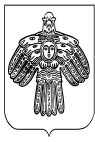 